外国语学院英语专业培养方案一、培养目标本专业培养具有良好的人文素质、开阔的国际视野、熟练的英语语言技能、厚实的英语语言文学专业知识、一定的相关专业知识，能够运用英语和本族语在外事、经贸、文化、新闻出版、教育等部门从事翻译、研究、教学、管理等工作的应用型英语专业人才。业务培养要求本专业学生主要学习英语语言和文学方面的基本知识，兼学主要英语国家的文学、历史、哲学、政治、经济等人文和社会科学知识，接受系统、科学的英语听、说、读、写、译等方面的基本技能训练，具备英语口头表达和书面表达能力、与海内外人士进行跨文化交际的能力、使用计算机和网络技术不断获取知识的能力、运用专业知识发现、分析、解决问题的综合能力、创造性思维能力和一定的科学研究能力。毕业生应获得以下几方面的知识和能力：1．具有良好的政治、思想、文化、道德、身体和心理素质，具有社会责任感、家国情怀和国际视野，具有良好的人文素养、创新意识和合作精神；2．具有较高的英语水平，掌握中英文资料查询、文献检索及运用现代信息技术获取相关信息的基本方法；3．掌握英语语言学方面的基本知识，即掌握系统的英语语音、词汇、语法、语篇、修辞等语言知识；4．掌握英语文学方面的基本知识，即了解主要英语国家的文学发展历史，熟悉重要的作家和作品，具有英语文学赏析能力及对英语文学作品进行批判性阅读和评价的能力；5．具有熟练运用英语听、说、读、写、译等技能，与海外人士进行口头或书面交流及跨文化交际的能力；6．熟悉我国在外交、外事、教育、经贸、文化交流等方面的方针、政策和法规；7．熟识主要英语国家的社会文化，了解英语国家的历史和当代社会的国情，了解我国的国情，了解中西方文化的主要差异；8．具有一定的第二外国语的运用能力；9．具有进一步的专业和职业发展能力；10．具有较强的组织管理、交流沟通、环境适应和合作能力。三、主干学科与核心课程主干学科：外国语言文学、中国语言文学。核心课程：1.专业技能课程，包括综合英语、英语阅读、英语视听说（英语影视与资讯）、英语口语、基础笔译、基础口译、英美报刊选读、英语公共演讲与辩论、英语国际新闻、研究方法与英语学术写作等。2.专业知识课程，包括英国文学概论及作品选读、美国文学概论及作品选读、英语语言学基础、英语语用学基础、英语词汇认知与记忆、中国文化概览、英语国家概况、希腊罗马神话、《圣经》与文化等。四、主要实践环节英语语音实训、英语视听实践、英语课外阅读、语言测试综合实训、英语公共演讲与辩论实训、翻译实训、专业综合实践、毕业实习、毕业论文。五、专业特色以“强基础、重实践”为办学指导思想，以目的语国家的语言文学和文化内容为依托，多方面拓展学生的知识视野，培养学生的英语思辨能力和综合运用语言的能力，从而成为专业基础扎实、语言综合运用能力强的应用型英语专业人才。六、学制与学位实行学分制，本专业学制为四年，学生可申请延长修业年限，延长修业年限后在校时间累计不得超过8年（含休学、保留入学资格和保留学籍）。按人才培养方案要求修完所有课程并获得专业要求学分，且达到长春大学授予学士学位的其他条件，授予文学学士学位。七、最低学分要求该培养方案分为理论课程、实践教学环节和课外创新实践三部分，学生毕业时应修满155+29+4  学分。八、附表1．各类课程学时、学分分配表2．实践教学安排表3．课程设置表4．知识与能力实现矩阵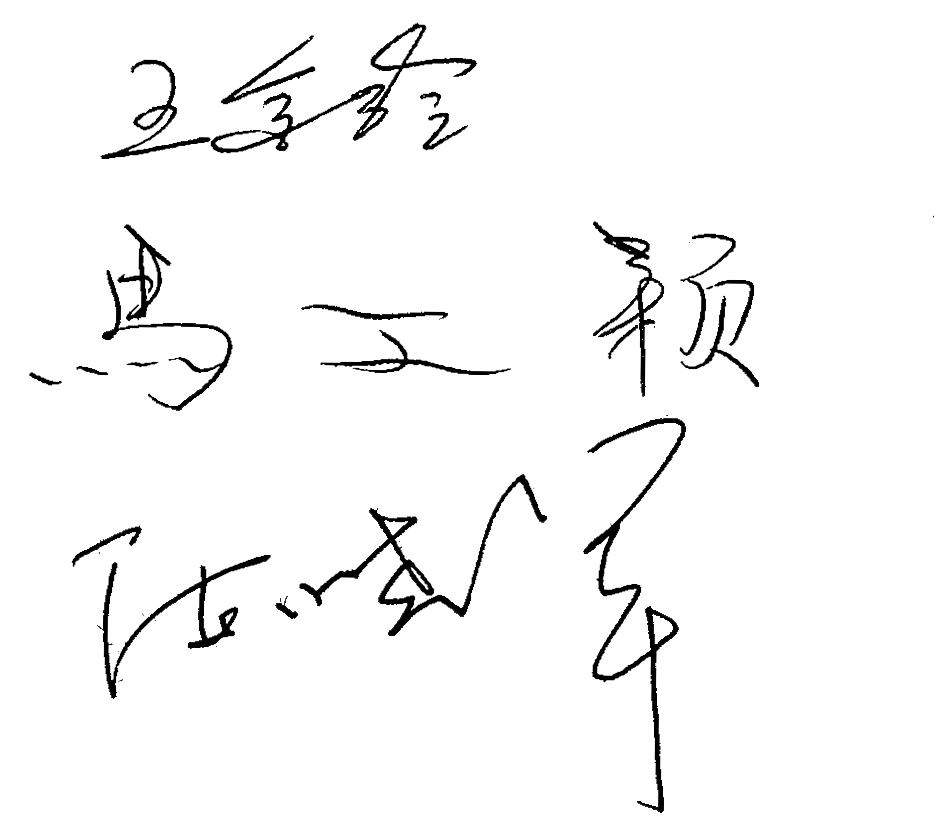 院    长（签字）：教学院长（签字）：系 主 任（签字）：附表1                各类课程学时、学分分配表附表2                         实践教学安排表附表3英语专业课程设置表附表4英语专业知识与能力实现矩阵注：数字1-10代表“业务培养要求”中具体的知识和能力要求。外国语学院俄语（俄英双语方向）专业培养方案一、培养目标本专业培养具有国际视野和较高人文素养、掌握扎实的俄罗斯语言文学和国情文化知识，同时掌握较扎实的英语语言文学知识，具备跨文化交际能力、思辨与创新能力，能在外事、经贸、文化、新闻出版、科教、旅游等部门运用俄语和英语从事翻译、教育、管理等工作并具备一定研究能力的高级俄英双语应用型人才。二、业务培养要求本专业学生主要学习俄罗斯语言和文学知识、俄罗斯国情文化知识，副修英语语言和文学知识，接受系统的俄语听、说、读、写、译的基本技能训练，进行基本的英语综合知识技能训练，熟悉中国语言文化知识，了解相关专业知识及人文社会科学与自然科学基础知识，形成跨学科知识结构。毕业生应获得以下几个方面的知识和能力：1．具有良好的政治、思想、文化、道德、身体和心理素质，具有社会责任感；2．掌握俄罗斯语言、文学、国情知识，掌握一定的英语语言文学知识，熟悉中国语言文化知识；3．具有广阔的国际视野、较强的自主学习能力；4. 掌握中、俄、英文资料查询、文献检索及运用现代信息技术获取相关信息的基本方法；5. 具备运用俄语、英语进行交流和跨文化交际的能力；    6. 具备俄语及英语文学作品赏析的能力；    7．掌握运用俄语和英语的专业知识发现、分析、解决问题的方法，具备一定的创造性思维和科学研究方法；8．具有进一步专业和职业发展能力；9. 具有较强的组织管理、交流沟通、环境适应和合作能力。三、主干学科与核心课程主干学科：外国语言文学、中国语言文学。核心课程：基础俄语、俄语视听说、俄语语法、俄语阅读、俄罗斯概况、高级俄语、俄罗斯文学史及作品选读、俄语翻译理论与实践、俄语写作。四、主要实践环节基础阶段专业实践、高级阶段专业实践、毕业实习、毕业论文。五、专业特色以“强基础、重实践”为办学指导思想，以目的语国家的语言文学和文化内容为依托，多方面拓展学生的知识视野，培养学生的俄英双语思辨和综合运用能力。本专业实施俄英双语教育，在“多语种+”人才培养模式框架下，培养俄英汉跨文化交际人才，能从事翻译、教育、研究、管理等工作。 六、学制与学位实行学分制，本专业学制为四年，学生可申请延长修业年限，延长修业年限后在校时间累计不得超过8年（含休学、保留入学资格和保留学籍）。按人才培养方案要求修完所有课程并获得专业要求学分，且达到长春大学授予学士学位的其他条件，授予文学学士学位。七、最低学分要求该培养方案分为理论课程、实践教学环节和课外创新实践三部分，学生毕业时应修满158+27+4  学分。八、附表1．各类课程学时、学分分配表2．实践教学安排表3．课程设置表4．知识与能力实现矩阵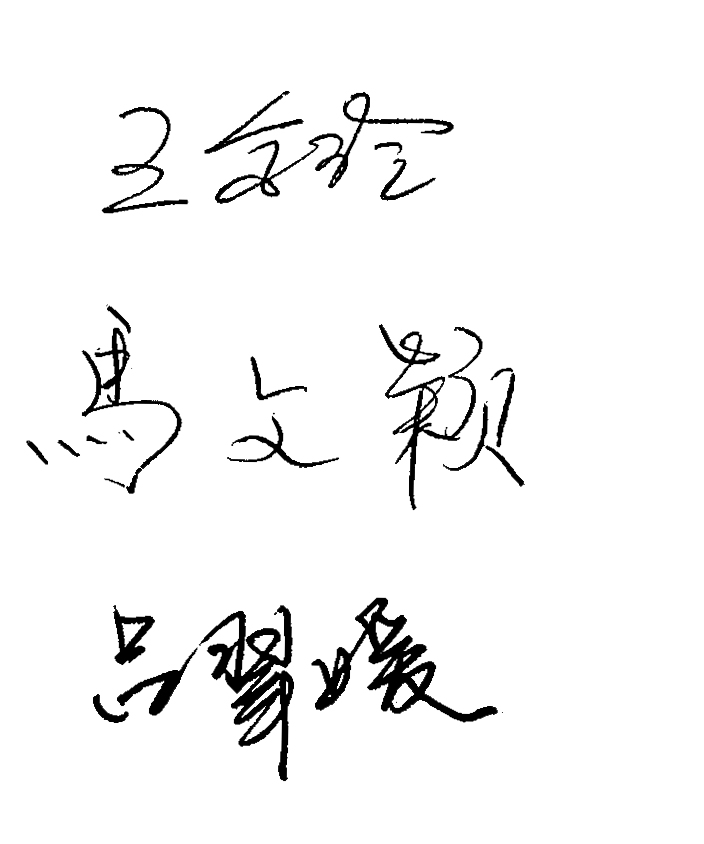 院    长（签字）：教学院长（签字）：系 主 任（签字）：附表1                各类课程学时、学分分配表附表2                            实践教学安排表附表3俄语（俄英双语方向）专业课程设置表附表4俄语专业知识与能力实现矩阵注：数字1-9代表“业务培养要求”中具体的知识和能力要求。外国语学院日语专业培养方案一、培养目标本专业培养综合素质良好、日语语言文学基础扎实、人文背景深厚、日语综合技能较强、能熟练运用日语从事外事、对日文化交流、教育、经贸、旅游等工作的高级应用型人才。二、业务培养要求本专业对学生进行全面的语言技能训练，同时要求学生在学习日本的文学、文化、社会等方面知识的基础上，系统掌握翻译及旅游管理、日语导游业务等旅游方面的基础理论和基本知识，具备对日交流交际的实践能力以及运用专业知识发现、分析、解决问题的能力，为学生毕业后适应各类工作岗位或进一步学习研究打下基础。毕业生应获得以下几方面的知识和能力：1．具有正确的世界观、人生观与价值观、良好的道德品质与较强的法制观念，具有良好的国际视野与爱国情怀，具有健康的体魄和健全的心理素质；2．在日语的听、说、读、写、译等方面达到较高水平；3．了解日本社会、文化、历史、文学等方面的相关知识，熟悉中日文化异同，熟练运用日语进行跨文化交际；4．能灵活运用旅游资源、旅游概论、出入境导游业务以及观光酒店管理等专业知识，实战能力、职业发展能力强；5．具有运用专业知识发现问题、分析问题和解决问题的能力，掌握创新性思维和科学研究的方法；6．掌握中外文资料查询、文献检索及运用现代信息技术获取相关信息的基本方法；7．掌握并运用第二外语（英语或西班牙语），了解异文化，增强跨文化交际能力，助益日语专业考研；8．具有较强的组织管理能力、诚信意识、团队协作与沟通能力。 三、主干学科与核心课程主干学科：外国语言文学、中国语言文学。核心课程：基础日语、高级日语、日本概况、日语会话、日语语法、日语阅读、日语视听说、日语基础写作、翻译理论与实践。四、主要实践环节基础阶段专业实践、高级阶段专业实践、毕业实习、毕业论文。五、专业特色以“强基础，重实践”为办学指导思想，以目的语国家的语言文学和文化内容为依托，多方面拓展学生的知识视野，培养学生的日语思辨能力和综合运用能力。侧重培养学生在旅游管理方面的素质与能力。六、学制与学位实行学分制，本专业学制为四年。学生可申请延长修业年限，延长修业年限后在校时间累计不得超过8年（含休学、保留入学资格和保留学籍）。按人才培养方案要求修完所有课程并获得专业要求学分，且达到长春大学授予学士学位的其他条件，授予文学学士学位。七、最低学分要求该培养方案分为理论课程、实践教学环节和课外创新实践三部分，学生毕业时应修满152+33+4  学分。八、附表1．各类课程学时、学分分配表2．实践教学安排表3．课程设置表4．知识与能力实现矩阵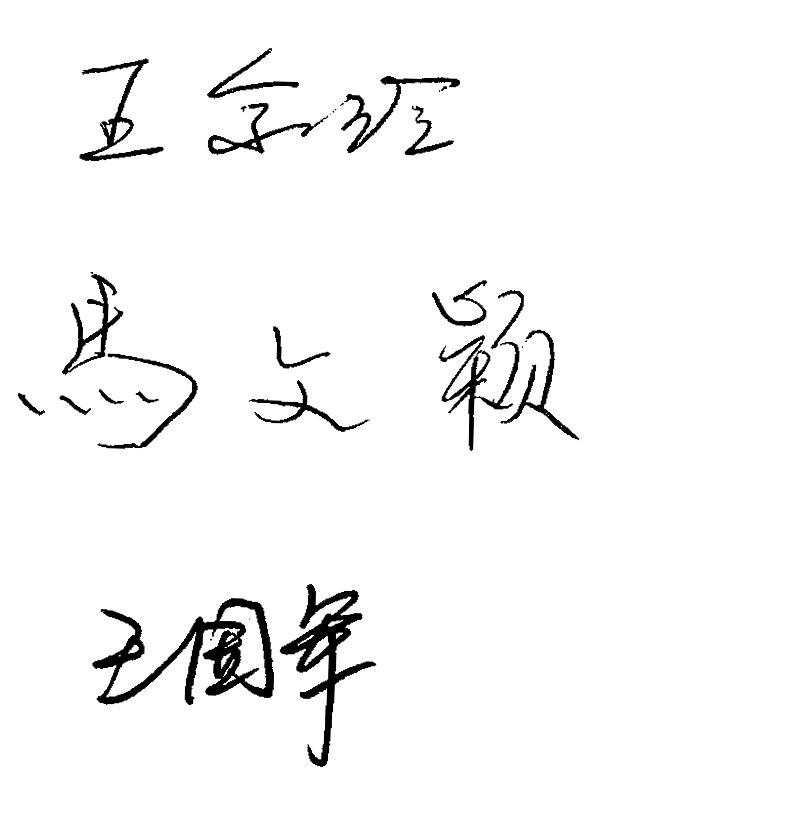 院    长（签字）：教学院长（签字）：系 主 任（签字）：附表1              各类课程学时、学分分配表附表2                      实践教学安排表附表3日语专业课程设置表注：从大二开始任选一个专业方向附表4日语专业知识与能力实现矩阵注：数字1-8代表“业务培养要求”中具体的知识和能力要求。课程类别总学分学分学分学分学分总学时课内学时课内学时课内学时课外学时课程类别总学分理论学分所占总学分比例（%）实验/上机/实践学分所占总学分比例（%）总学时理论学时实验/上机学时课内总学时课外学时公共基础课程26.525.513.910.563235028378254专业技能课程837239.1116.0133611601761336专业知识课程27.52714.70.50.34704628470发展方向课程884.3128128128素质教育课程10105.4160160160实践环节292915.8合计184142.577.441.522.6272622602122472254实践环节编码实践环节名称学期周数学分内  容场所备注20010001公益劳动111校内分散安排05010173英语语音实训111语音专项训练校内19010001军事技能训练233校内05010172英语视听实践211语音强化、影视作品文化问题探讨校内05010174英语课外阅读311人文素养材料扩展阅读校内05010175语言测试综合实训411专四等各级考试说明指导校内05010176英语公共演讲与辩论实训511口语表达综合实践校内05010177翻译实训611有声资料、典籍翻译实践校内05010178专业综合实践733专八及外语综合能力实训校内05010179毕业实习866分赴相应单位进行专业实习校外05010180毕业论文81010依据相应研究方向撰写论文校内实践教学环节总学分实践教学环节总学分实践教学环节总学分实践教学环节总学分29292929课程性质课程类别课程类别课程名称课程编码学分总学时学时数学时数学时数学时数开课学期开课学期开课学期开课学期开课学期开课学期开课学期开课学期课程性质课程类别课程类别课程名称课程编码学分总学时讲课学时实验/实践学时上机学时课外学时第一学年第一学年第二学年第二学年第三学年第三学年第四学年第四学年课程性质课程类别课程类别课程名称课程编码学分总学时讲课学时实验/实践学时上机学时课外学时12345678课程性质课程类别课程类别课程名称课程编码学分总学时讲课学时实验/实践学时上机学时课外学时15:114:417:117:117:117:115:30:16必修公共基础课程公共基础课程思想道德修养与法律基础1704140134830183x10必修公共基础课程公共基础课程马克思主义基本原理概论1701140134830183x10必修公共基础课程公共基础课程中国近现代史纲要170600012323023x10必修公共基础课程公共基础课程毛泽东思想和中国特色社会主义理论体系概论1703140169656402x142*x14必修公共基础课程公共基础课程形势与政策170514012128241042x42x42x4必修公共基础课程公共基础课程大学计算机基础040314001.528282*x14必修公共基础课程公共基础课程大学计算机基础实验04031401128282x14必修公共基础课程公共基础课程军事理论教育190100021323232*△必修公共基础课程公共基础课程大学体育14010011414472722*x92*x92*x92*x9必修公共基础课程公共基础课程大学语文07050008348482x142x10必修专业核心课程专业技能课程综合英语I050101817.51201208*必修专业核心课程专业技能课程综合英语II0501018271121128*必修专业核心课程专业技能课程综合英语III050101836.51021026*必修专业核心课程专业技能课程综合英语IV050101846.51021026*必修专业核心课程专业技能课程英语专业导论05010131116164x4必修专业核心课程专业技能课程英语实践语音0501014023216164x8必修专业核心课程专业技能课程英语阅读I050101863.558582*2必修专业核心课程专业技能课程英语阅读II05010188468682*2必修专业核心课程专业技能课程英语视听说（英语影视与资讯）05010190142221141083*3*4*4*必修专业核心课程专业技能课程英语口语0501019481261262*2*2*2*必修专业核心课程专业技能课程英语基础写作05010198462622*2必修专业核心课程专业技能课程实用英语语法05010200462622*2*必修专业核心课程专业技能课程基础笔译05010286468682*2*必修专业核心课程专业技能课程基础口译050102884686442*2*必修专业核心课程专业技能课程英美报刊选读050102052342862必修专业核心课程专业技能课程英语公共演讲与辩论0501020623410242*必修专业核心课程专业技能课程英语国际新闻0501020823420142*必修专业核心课程专业技能课程研究方法与英语学术写作050102091161242x8必修专业核心课程专业知识课程第二外语050102749.51521524*3*2*必修专业核心课程专业知识课程英语词汇认知与记忆05010213120202x10必修专业核心课程专业知识课程英国文学概论及作品选读05010214468684*必修专业核心课程专业知识课程英语语言学基础050102932343042必修专业核心课程专业知识课程英语国家概况05010290234342必修专业核心课程专业知识课程美国文学概论及作品选读05010217468684*必修专业核心课程专业知识课程英语语用学基础050102182343042必修专业核心课程专业知识课程中国文化概览05010219120202x10必修专业核心课程专业知识课程希腊罗马神话05010221120202x10必修专业核心课程专业知识课程《圣经》与文化05010222120202x10选修专业发展方向课程︵任选8学分模块内6学分跨模块2学分︶英语教育二语习得理论05010223230302选修专业发展方向课程︵任选8学分模块内6学分跨模块2学分︶英语教育英语课程设计05010224230302选修专业发展方向课程︵任选8学分模块内6学分跨模块2学分︶英语教育英语教育学05010225230302选修专业发展方向课程︵任选8学分模块内6学分跨模块2学分︶英语教育跨文化交际05010226120202x10选修专业发展方向课程︵任选8学分模块内6学分跨模块2学分︶英语教育英语教学法05010227230302选修专业发展方向课程︵任选8学分模块内6学分跨模块2学分︶英语教育英语教师技能05010228230302选修专业发展方向课程︵任选8学分模块内6学分跨模块2学分︶商务英语商务英语基础050102294646422选修专业发展方向课程︵任选8学分模块内6学分跨模块2学分︶商务英语商务英语口语05010231120202x10选修专业发展方向课程︵任选8学分模块内6学分跨模块2学分︶商务英语国际商务礼仪05010232120202x10选修专业发展方向课程︵任选8学分模块内6学分跨模块2学分︶商务英语实用商务函电写作05010233120202x10选修专业发展方向课程︵任选8学分模块内6学分跨模块2学分︶商务英语跨文化商务沟通05010234120202x10选修专业发展方向课程︵任选8学分模块内6学分跨模块2学分︶商务英语商务英语翻译05010235230302选修专业发展方向课程︵任选8学分模块内6学分跨模块2学分︶英语翻译中国典籍英译05010236230302选修专业发展方向课程︵任选8学分模块内6学分跨模块2学分︶英语翻译文学翻译05010237120202x10选修专业发展方向课程︵任选8学分模块内6学分跨模块2学分︶英语翻译视译05010238230302选修专业发展方向课程︵任选8学分模块内6学分跨模块2学分︶英语翻译同声传译入门05010239230302选修专业发展方向课程︵任选8学分模块内6学分跨模块2学分︶英语翻译外交外事礼仪05010240230302选修专业发展方向课程︵任选8学分模块内6学分跨模块2学分︶英语翻译高级笔译实务05010241120202x10选修素质教育课程素质教育课程要求学生在人文社科、自然科学、经济管理、艺术体育、实践创新等各大类素质教育课程中选修10学分，且至少在自然科学、经济管理类内修满2学分要求学生在人文社科、自然科学、经济管理、艺术体育、实践创新等各大类素质教育课程中选修10学分，且至少在自然科学、经济管理类内修满2学分要求学生在人文社科、自然科学、经济管理、艺术体育、实践创新等各大类素质教育课程中选修10学分，且至少在自然科学、经济管理类内修满2学分要求学生在人文社科、自然科学、经济管理、艺术体育、实践创新等各大类素质教育课程中选修10学分，且至少在自然科学、经济管理类内修满2学分要求学生在人文社科、自然科学、经济管理、艺术体育、实践创新等各大类素质教育课程中选修10学分，且至少在自然科学、经济管理类内修满2学分要求学生在人文社科、自然科学、经济管理、艺术体育、实践创新等各大类素质教育课程中选修10学分，且至少在自然科学、经济管理类内修满2学分要求学生在人文社科、自然科学、经济管理、艺术体育、实践创新等各大类素质教育课程中选修10学分，且至少在自然科学、经济管理类内修满2学分要求学生在人文社科、自然科学、经济管理、艺术体育、实践创新等各大类素质教育课程中选修10学分，且至少在自然科学、经济管理类内修满2学分要求学生在人文社科、自然科学、经济管理、艺术体育、实践创新等各大类素质教育课程中选修10学分，且至少在自然科学、经济管理类内修满2学分要求学生在人文社科、自然科学、经济管理、艺术体育、实践创新等各大类素质教育课程中选修10学分，且至少在自然科学、经济管理类内修满2学分要求学生在人文社科、自然科学、经济管理、艺术体育、实践创新等各大类素质教育课程中选修10学分，且至少在自然科学、经济管理类内修满2学分要求学生在人文社科、自然科学、经济管理、艺术体育、实践创新等各大类素质教育课程中选修10学分，且至少在自然科学、经济管理类内修满2学分要求学生在人文社科、自然科学、经济管理、艺术体育、实践创新等各大类素质教育课程中选修10学分，且至少在自然科学、经济管理类内修满2学分要求学生在人文社科、自然科学、经济管理、艺术体育、实践创新等各大类素质教育课程中选修10学分，且至少在自然科学、经济管理类内修满2学分要求学生在人文社科、自然科学、经济管理、艺术体育、实践创新等各大类素质教育课程中选修10学分，且至少在自然科学、经济管理类内修满2学分要求学生在人文社科、自然科学、经济管理、艺术体育、实践创新等各大类素质教育课程中选修10学分，且至少在自然科学、经济管理类内修满2学分课程或实践教学环节名称12345678910思想道德修养与法律基础√√√马克思主义基本原理概论√√中国近现代史纲要毛泽东思想和中国特色社会主义理论体系概论√√形势与政策√大学计算机基础√大学计算机基础实验√军事理论教育√√大学体育√√大学语文√√综合英语√√√√英语专业导论√√√英语实践语音√英语阅读√√英语视听说（英语影视与资讯）√√√英语口语√√√√英语基础写作√实用英语语法√基础笔译√√√√√基础口译√√√√√英美报刊选读√√√√√英语公共演讲与辩论√√√√英语国际新闻√√√√研究方法与英语学术写作√√第二外语√√√英语词汇认知与记忆√√英国文学概论及作品选读√√√√英语语言学基础√√√英语国家概况√√√√美国文学概论及作品选读√√√√英语语用学基础√√√√√中国文化概览√√√希腊罗马神话√√√√《圣经》与文化√√√√二语习得理论√英语课程设计√√√√√√√√英语教育学√√√√√跨文化交际√√√√√英语教学法√√√√英语教师技能√√√√√√√√√商务英语基础√√√√商务英语口语√√√国际商务礼仪√√√√√√实用商务函电写作√√√√√√√跨文化商务沟通√√√√√√√√商务英语翻译√√√√√√√中国典籍英译√√√√√√√√文学翻译√√√√√√√√√视译√√√√√√√√√同声传译入门√√√√√√√√√外交外事礼仪√√√√√√高级笔译实务√√√√√√√√√公益劳动√√√英语语音实训√军事技能训练√√√英语视听实践√√√英语课外阅读√√√√√语言测试综合实训√√√英语公共演讲与辩论实训√√√√翻译实训√√√√√√√√√专业综合实践√√√√√√√√√√毕业实习√√√√毕业论文√√√√√课程类别总学分学分学分学分学分总学时课内学时课内学时课内学时课外学时课程类别总学分理论学分所占总学分比例（%）实验/上机/实践学分所占总学分比例（%）总学时理论学时实验/上机学时课内总学时课外学时公共基础课程26.525.513.810.563235028378254专业核心课程92.584.545.784.3150613761301506专业选修课程292513.542.246440262464素质教育课程10105.4160160160实践环节272714.6合计18514578.44021.6276222882202508254实践环节编码实践环节名称学期周数学分内  容场所备注19010001军事技能训练233校内20010001公益劳动311校内分散安排05030064基础阶段专业实践1311俄罗斯国情知识训练校内05030065基础阶段专业实践2422俄语、英语口语训练校内外05030066高级阶段专业实践1511笔译技能训练校内05030067高级阶段专业实践2611口译训练、商务谈判模拟校内05030093高级阶段专业实践3722综合知识技能训练校内05030125毕业实习866毕业实习校外05030126毕业论文81010撰写毕业论文校内实践教学环节总学分实践教学环节总学分实践教学环节总学分实践教学环节总学分27272727课程性质课程类别课程类别课程名称课程编码学分总学时学时数学时数学时数学时数开课学期开课学期开课学期开课学期开课学期开课学期开课学期开课学期课程性质课程类别课程类别课程名称课程编码学分总学时讲课学时实验学时上机学时课外学时第一学年第一学年第二学年第二学年第三学年第三学年第四学年第四学年课程性质课程类别课程类别课程名称课程编码学分总学时讲课学时实验学时上机学时课外学时12345678课程性质课程类别课程类别课程名称课程编码学分总学时讲课学时实验学时上机学时课外学时16:015:317:116:217:117:116:20:16必修公共基础课程公共基础课程思想道德修养与法律基础1704140134830183x10　必修公共基础课程公共基础课程马克思主义基本原理概论170114013483018　3x10必修公共基础课程公共基础课程中国近现代史纲要17060001232302　3x10必修公共基础课程公共基础课程毛泽东思想和中国特色社会主义理论体系概论1703140169656402x142*x14必修公共基础课程公共基础课程形势与政策170514012128241042x42x42x4必修公共基础课程公共基础课程大学计算机基础040314001.528282*x14必修公共基础课程公共基础课程大学计算机基础实验04031401128282x14必修公共基础课程公共基础课程军事理论教育190100021323232*△　必修公共基础课程公共基础课程大学体育1401001141447272　2*x92*x92*x92*x9必修公共基础课程公共基础课程大学语文07050008348482x142x10必修专业核心课程专业核心课程俄语专业导论05030063116164x4必修专业核心课程专业核心课程基础俄语0503009439.563663612*12*8*8*必修专业核心课程专业核心课程俄语视听说050300988130130 22*22*必修专业核心课程专业核心课程俄语语法050301027.51241244*4x14必修专业核心课程专业核心课程俄语阅读050301044666622*必修专业核心课程专业核心课程俄罗斯概况05030106466662*2*必修专业核心课程专业核心课程高级俄语0503010816.52682686*6*4*必修专业核心课程专业核心课程俄罗斯文学史及作品选读0503011161001002*2* 2必修专业核心课程专业核心课程俄语翻译理论与实践05030114234342*必修专业核心课程专业核心课程俄语写作05030115466662*2*选修专业限选课程专业限选课程综合英语05010242152402404*x154*4*x154*x15选修专业限选课程专业限选课程英语视听说05010246462622*2*选修专业限选课程专业限选课程俄语口译050301174666622*选修专业课程︵任选6学分︶俄语课程中国文化概论（俄语）05030119234342选修专业课程︵任选6学分︶俄语课程俄语影视05030120234342选修专业课程︵任选6学分︶俄语课程俄语修辞学05030121234342 选修专业课程︵任选6学分︶俄语课程文学作品翻译05030122234342选修专业课程︵任选6学分︶俄语课程经贸翻译05030123232322选修专业课程︵任选6学分︶俄语课程现代俄语理论05030124232322选修专业课程︵任选6学分︶英语课程英国文学史及作品选读05010248234342选修专业课程︵任选6学分︶英语课程英语翻译理论与实践050102494666622选修专业课程︵任选6学分︶英语课程美国文学史及作品选读05010251234342选修专业课程︵任选6学分︶英语课程英语写作05010252232322选修素质教育课程素质教育课程要求学生在人文社科、自然科学、经济管理、艺术体育、实践创新等各大类素质教育课程中选修10学分，且至少在自然科学、经济管理类内修满2学分。要求学生在人文社科、自然科学、经济管理、艺术体育、实践创新等各大类素质教育课程中选修10学分，且至少在自然科学、经济管理类内修满2学分。要求学生在人文社科、自然科学、经济管理、艺术体育、实践创新等各大类素质教育课程中选修10学分，且至少在自然科学、经济管理类内修满2学分。要求学生在人文社科、自然科学、经济管理、艺术体育、实践创新等各大类素质教育课程中选修10学分，且至少在自然科学、经济管理类内修满2学分。要求学生在人文社科、自然科学、经济管理、艺术体育、实践创新等各大类素质教育课程中选修10学分，且至少在自然科学、经济管理类内修满2学分。要求学生在人文社科、自然科学、经济管理、艺术体育、实践创新等各大类素质教育课程中选修10学分，且至少在自然科学、经济管理类内修满2学分。要求学生在人文社科、自然科学、经济管理、艺术体育、实践创新等各大类素质教育课程中选修10学分，且至少在自然科学、经济管理类内修满2学分。要求学生在人文社科、自然科学、经济管理、艺术体育、实践创新等各大类素质教育课程中选修10学分，且至少在自然科学、经济管理类内修满2学分。要求学生在人文社科、自然科学、经济管理、艺术体育、实践创新等各大类素质教育课程中选修10学分，且至少在自然科学、经济管理类内修满2学分。要求学生在人文社科、自然科学、经济管理、艺术体育、实践创新等各大类素质教育课程中选修10学分，且至少在自然科学、经济管理类内修满2学分。要求学生在人文社科、自然科学、经济管理、艺术体育、实践创新等各大类素质教育课程中选修10学分，且至少在自然科学、经济管理类内修满2学分。要求学生在人文社科、自然科学、经济管理、艺术体育、实践创新等各大类素质教育课程中选修10学分，且至少在自然科学、经济管理类内修满2学分。要求学生在人文社科、自然科学、经济管理、艺术体育、实践创新等各大类素质教育课程中选修10学分，且至少在自然科学、经济管理类内修满2学分。要求学生在人文社科、自然科学、经济管理、艺术体育、实践创新等各大类素质教育课程中选修10学分，且至少在自然科学、经济管理类内修满2学分。要求学生在人文社科、自然科学、经济管理、艺术体育、实践创新等各大类素质教育课程中选修10学分，且至少在自然科学、经济管理类内修满2学分。要求学生在人文社科、自然科学、经济管理、艺术体育、实践创新等各大类素质教育课程中选修10学分，且至少在自然科学、经济管理类内修满2学分。课程或实践教学环节名称123456789思想道德修养与法律基础√马克思主义基本原理概论√中国近现代史纲要√毛泽东思想和中国特色社会主义理论体系概论√形势与政策√√大学计算机基础√√大学计算机基础实验√√军事理论教育√√大学体育√√大学语文√俄语专业导论√√基础俄语√√俄语视听说√√俄语语法√俄语阅读√√俄罗斯概况√√高级俄语√√√俄罗斯文学史及作品选读√√俄语翻译理论与实践√√√俄语写作√√综合英语√√英语视听说√√俄语口译√√中国文化概论（俄语）√√俄语影视√√俄语修辞学√√文学作品翻译√√√经贸翻译√√现代俄语理论√英国文学史及作品选读√√英语翻译理论与实践√√√美国文学史及作品选读√英语写作√√军事技能训练√√公益劳动√√基础阶段专业实践1√√基础阶段专业实践2√√高级阶段专业实践1√√高级阶段专业实践2√√√高级阶段专业实践3√√√毕业实习√√√毕业论文√√课程类别总学分学分学分学分学分总学时课内学时课内学时课内学时课外学时课程类别总学分理论学分所占总学分比例（%）实验/上机/实践学分所占总学分比例（%）总学时理论学时实验/上机学时课内总学时课外学时公共基础课程26.525.513.810.563235028378254专业核心课程949450.8149814981498专业选修课程21.521.511.6344344344素质教育课程10105.4160160160实践环节333317.9合计18515181.63418.426342352282380254实践环节编码实践环节名称学期周数学分内  容场所备注19010001军事技能训练233校内05020120基础阶段专业实践1322外语阅读周及活动旅游专业认识实践校内校外05020121基础阶段专业实践2422旅游公司与旅游景区现场导游模拟教学日本文化周校外校内05020122高级阶段专业实践1533日语导游员资格证书培训日本国情知识训练专四、N2指导校内20010001公益劳动611校内分散安排05020123高级阶段专业实践2633辩论与演讲实训专八、N1指导校内05020124高级阶段专业实践3733商务谈判模拟旅游公司实训校内校外05020125毕业实习866毕业实习校外05020126毕业论文81010撰写毕业论文校内实践教学环节总学分实践教学环节总学分实践教学环节总学分实践教学环节总学分33333333课程性质课程类别课程类别课程名称课程编码学分总学时学时数学时数学时数学时数开课学期开课学期开课学期开课学期开课学期开课学期开课学期开课学期课程性质课程类别课程类别课程名称课程编码学分总学时讲课学时实验学时上机学时课外学时第一学年第一学年第二学年第二学年第三学年第三学年第四学年第四学年课程性质课程类别课程类别课程名称课程编码学分总学时讲课学时实验学时上机学时课外学时12345678课程性质课程类别课程类别课程名称课程编码学分总学时讲课学时实验学时上机学时课外学时16:015:316:216:215:315:315:30:16必修公共基础课程公共基础课程思想道德修养与法律基础1704140134830183x10　必修公共基础课程公共基础课程马克思主义基本原理概论170114013483018　3x10必修公共基础课程公共基础课程中国近现代史纲要170600012323023x10必修公共基础课程公共基础课程毛泽东思想和中国特色社会主义理论体系概论1703140169656402x142*x14必修公共基础课程公共基础课程形势与政策170514012128241042x42x42x4必修公共基础课程公共基础课程大学计算机基础040314001.528282*x14必修公共基础课程公共基础课程大学计算机基础实验04031401128282x14必修公共基础课程公共基础课程军事理论教育190100021323232*△　必修公共基础课程公共基础课程大学体育1401001141447272　2*x92*x92*x92*x9必修公共基础课程公共基础课程大学语文07050008348482x142x10　必修专业核心课程专业核心课程日语专业导论05020055116164x4必修专业核心课程专业核心课程基础日语Ⅰ0502007319.531031010*10*必修专业核心课程专业核心课程基础日语Ⅱ05020075162562568*8*必修专业核心课程专业核心课程高级日语0502007716.52662668*6*4*x14必修专业核心课程专业核心课程日语会话05020080462622*2必修专业核心课程专业核心课程日语阅读050200824626222*必修专业核心课程专业核心课程日语视听说050200847.512412422*22*必修专业核心课程专业核心课程日语语法05020088462622*2必修专业核心课程专业核心课程日语基础写作050200904626222*必修专业核心课程专业核心课程翻译理论与实践05020092462622*2必修专业核心课程专业核心课程日本文学史及作品选读050200943.558582*2x14必修专业核心课程专业核心课程日本概况05020096232322*必修专业核心课程专业核心课程第二外语05020152812612622*22*选修课专业限选课程旅游方向旅游资源05020101464644*选修课专业限选课程旅游方向旅游概论及导游实务05020102464644*选修课专业限选课程旅游方向旅游心理学05020103232322选修课专业限选课程旅游方向观光酒店管理05020104230302*选修课专业限选课程旅游方向出境旅游业务05020105230302*选修课专业限选课程旅游方向旅游文化专题050201061.528282x14选修课专业限选课程翻译方向基础笔译（日汉）05020107464644*选修课专业限选课程翻译方向基础笔译（汉日）05020108464644*选修课专业限选课程翻译方向基础口译05020109232322选修课专业限选课程翻译方向经典影视剧赏析与翻译05020110230302选修课专业限选课程翻译方向日语时事新闻翻译05020111230302*选修课专业限选课程翻译方向经贸日语翻译050201121.528282*x14选修课专业课程（任选6学分）专业课程（任选6学分）日本社会与文化05020113230302选修课专业课程（任选6学分）专业课程（任选6学分）日语应用文写作05020114230302选修课专业课程（任选6学分）专业课程（任选6学分）学术写作与研究方法05020115230302选修课专业课程（任选6学分）专业课程（任选6学分）日语教学法050201161.528282x14选修课专业课程（任选6学分）专业课程（任选6学分）同声传译入门050201171.528282x14选修课专业课程（任选6学分）专业课程（任选6学分）跨文化交际05020118230302选修课专业课程（任选6学分）专业课程（任选6学分）国际商务礼仪05020119230302选修课素质教育课程素质教育课程要求学生在人文社科、自然科学、经济管理、艺术体育、实践创新等各大类素质教育课程中选修10学分，且至少在自然科学、经济管理类内修满2学分。要求学生在人文社科、自然科学、经济管理、艺术体育、实践创新等各大类素质教育课程中选修10学分，且至少在自然科学、经济管理类内修满2学分。要求学生在人文社科、自然科学、经济管理、艺术体育、实践创新等各大类素质教育课程中选修10学分，且至少在自然科学、经济管理类内修满2学分。要求学生在人文社科、自然科学、经济管理、艺术体育、实践创新等各大类素质教育课程中选修10学分，且至少在自然科学、经济管理类内修满2学分。要求学生在人文社科、自然科学、经济管理、艺术体育、实践创新等各大类素质教育课程中选修10学分，且至少在自然科学、经济管理类内修满2学分。要求学生在人文社科、自然科学、经济管理、艺术体育、实践创新等各大类素质教育课程中选修10学分，且至少在自然科学、经济管理类内修满2学分。要求学生在人文社科、自然科学、经济管理、艺术体育、实践创新等各大类素质教育课程中选修10学分，且至少在自然科学、经济管理类内修满2学分。要求学生在人文社科、自然科学、经济管理、艺术体育、实践创新等各大类素质教育课程中选修10学分，且至少在自然科学、经济管理类内修满2学分。要求学生在人文社科、自然科学、经济管理、艺术体育、实践创新等各大类素质教育课程中选修10学分，且至少在自然科学、经济管理类内修满2学分。要求学生在人文社科、自然科学、经济管理、艺术体育、实践创新等各大类素质教育课程中选修10学分，且至少在自然科学、经济管理类内修满2学分。要求学生在人文社科、自然科学、经济管理、艺术体育、实践创新等各大类素质教育课程中选修10学分，且至少在自然科学、经济管理类内修满2学分。要求学生在人文社科、自然科学、经济管理、艺术体育、实践创新等各大类素质教育课程中选修10学分，且至少在自然科学、经济管理类内修满2学分。要求学生在人文社科、自然科学、经济管理、艺术体育、实践创新等各大类素质教育课程中选修10学分，且至少在自然科学、经济管理类内修满2学分。要求学生在人文社科、自然科学、经济管理、艺术体育、实践创新等各大类素质教育课程中选修10学分，且至少在自然科学、经济管理类内修满2学分。要求学生在人文社科、自然科学、经济管理、艺术体育、实践创新等各大类素质教育课程中选修10学分，且至少在自然科学、经济管理类内修满2学分。要求学生在人文社科、自然科学、经济管理、艺术体育、实践创新等各大类素质教育课程中选修10学分，且至少在自然科学、经济管理类内修满2学分。课程或实践教学环节名称12345678思想道德修养与法律基础√马克思主义基本原理概论√中国近现代史纲要√毛泽东思想和中国特色社会主义理论体系概论√形势与政策√大学计算机基础√大学计算机基础实验√军事理论教育√大学体育√大学语文√√日语专业导论√基础日语√高级日语√日语会话√日语阅读√√日语视听说√日语语法√日语基础写作√翻译理论与实践√日本文学史及作品选读√日本概况√第二外语√旅游资源√√旅游概论及导游实务√√√√旅游心理学√√观光酒店管理√出境旅游业务√√√√√旅游文化专题√√√基础笔译（日汉）√√基础笔译（汉日）√√基础口译√√经典影视剧赏析与翻译√日语时事新闻翻译√√√经贸日语翻译√√日本社会与文化√√日语应用文写作√√学术写作与研究方法√√日语教学法√√同声传译入门√跨文化交际√√国际商务礼仪√√军事技能训练√√基础阶段专业实践1√√√基础阶段专业实践2√√√高级阶段专业实践1√√√√高级阶段专业实践2√√√√高级阶段专业实践3√√√√公益劳动√√毕业实习√√√√毕业论文√√√√